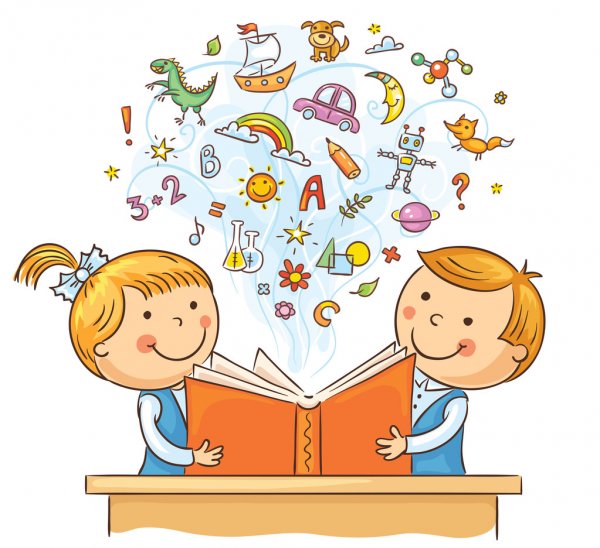 Ahoj děti ,dnes mám pro vás takový mix – testík, ve kterém jsou otázky z různých oblastí. Tak se dobře bavte.Paní vychovatelka MirkaNA LOUCE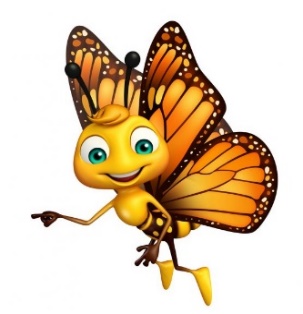 Až vyrazíte s rodiči na procházku, poznáte tyto květiny?   1. a) Podběl                                 obr.1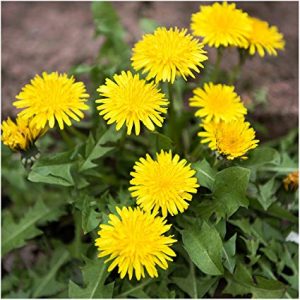        b) Pampeliška       c) Petrklíč                                                       2. a) Pomněnka                                          obr.2                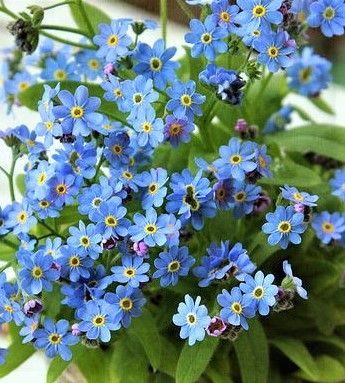           b) Zvoneček          c) Koniklec3. a) Sedmikráska                             obr.3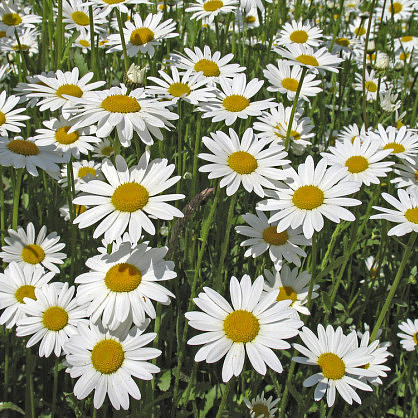     b) Kopretina    c) Sasanka4. a) Chrpa                                  obr.4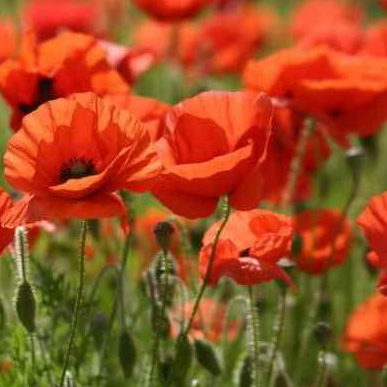     b) Maceška    c) Vlčí mákZVÍŘATA TROCHU JINAK – POZNÁTE JE PODLE KOSTRY?1. a) úhoř      obr.1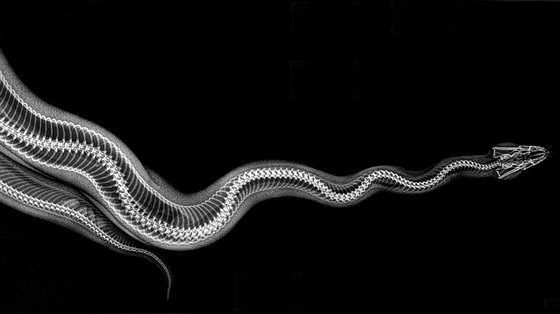     b) krajta    c) ještěrka                                                                                2. a) opice                                                                                       b) žába                                                                                    c) kaloň(netopýr)                                                                   obr.2           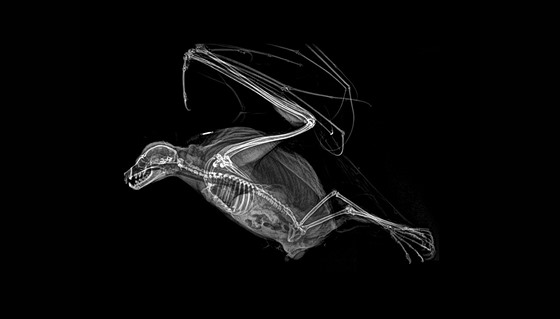                                                                                3. a) gekončík(ještěr)                                                                                   b) želva                                                                                   c) krokodýl  obr.3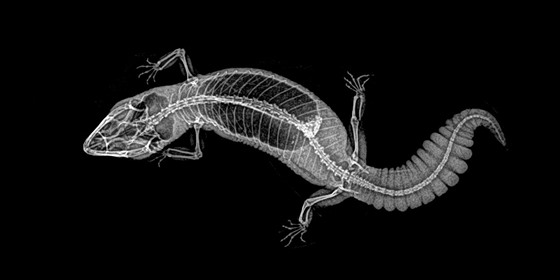 RETRO KVÍZ – POZNÁTE TYTO PŘEDMĚTY?1. a) vysílačka                  obr.1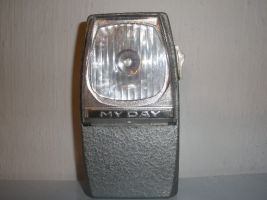     b) světelné čidlo    c) baterka                                                                      obr.2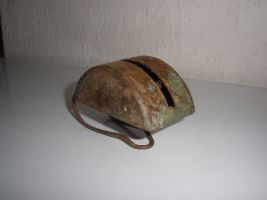    2. a) držák na ubrousky       b) těžítko na papír       c) brousek na nože3. a) ponorný vařič na vodu           obr.3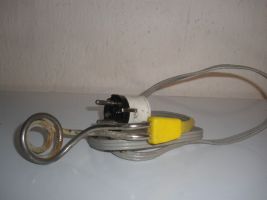     b) přenosné světlo    c) elektrický kráječA CO TAKHLE PEJSCI, POZNÁTE JE ?1. a) Kolie                            obr.1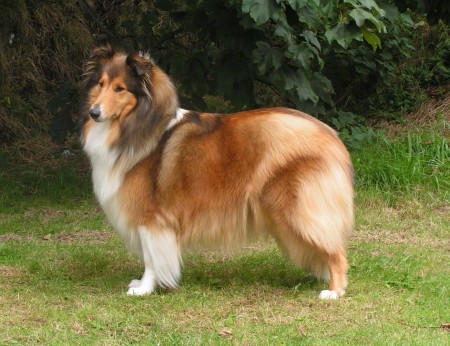     b) Afgánský chrt    c) Border kolie2. a) Baset                         obr.2         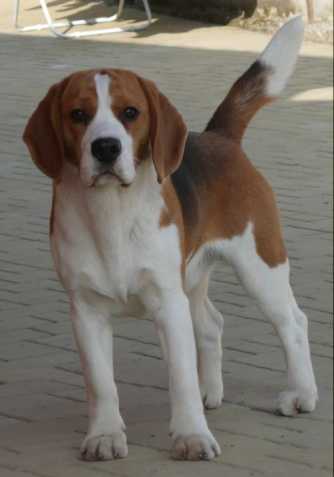     b) Bígl    c) Kokršpaněl                                                                 obr.3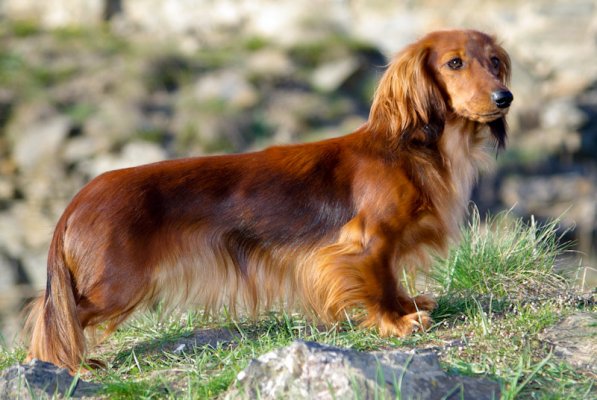 3. a) Jezevčík                     b) Westík    c) Foxteriér     4. a) Malý pinč                   obr.4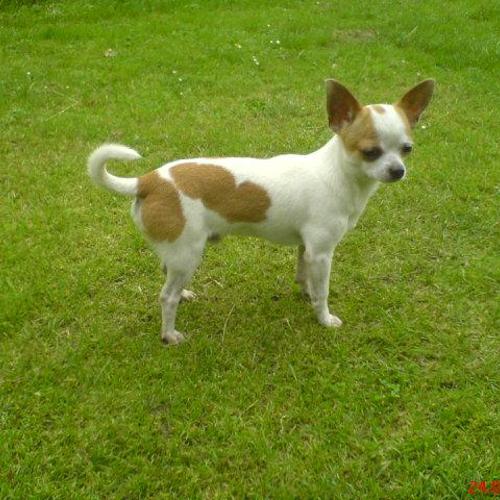     b) Bišonek    c) Čivava5. a) Buldok                        obr.5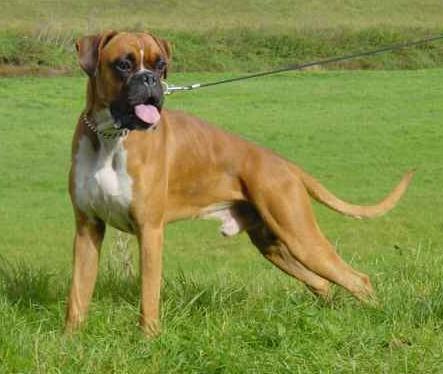     b) Bernardýn    c) Boxer6. a) Pudl                          obr.6        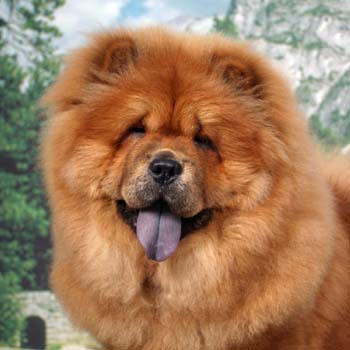     b) Aljašský malamut    c) Čau čau           ROZUMÍTE STARÝM ČESKÝM SLOVŮM?  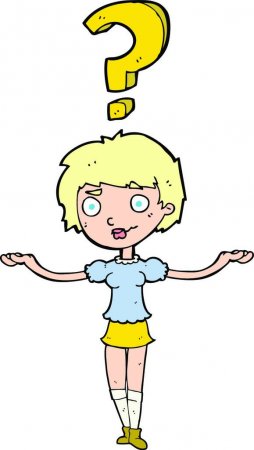 1. Co je to DUCHNA?a) předmět na vyvolání duchůb) velká peřinac) kulatý džbán2. Co je to ŽEBŘIŇÁK?a) dřevěný vůz na svážení senab) nákladní vagónc) druh žebříku3. Co je to PORTMONKA?a) taštička na pastelkyb) malé zrcátkoc) kožená peněženka4. Co je to HUČKA?                                                        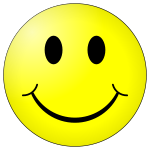 a) zvonek na koleb) houkající sovac) čepice                                                                              KAM PATŘÍ TATO STRAŠIDLA?1.Vodník                              obr.1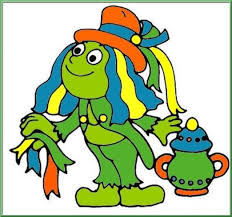 a) oceánb) rybníkc) bažina2. Bílá paní                                  obr.2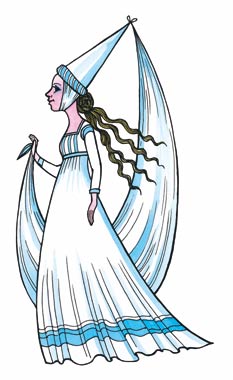 a) hrady a zámkyb) starý mlýnc) starý kostel3. Hejkal                                      obr.3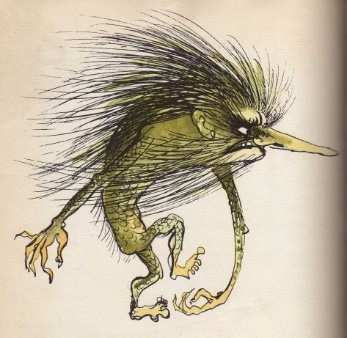 a) skályb) hluboké roklec) les                                              4. Drak                                                               obr.4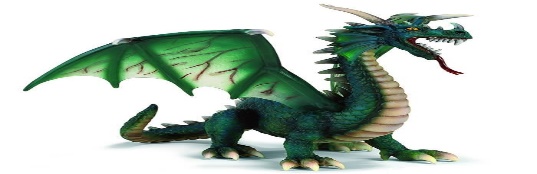  a) lesní mýtiny b) skály a sluje  c) hradní věže5. Bludička                                         obr.5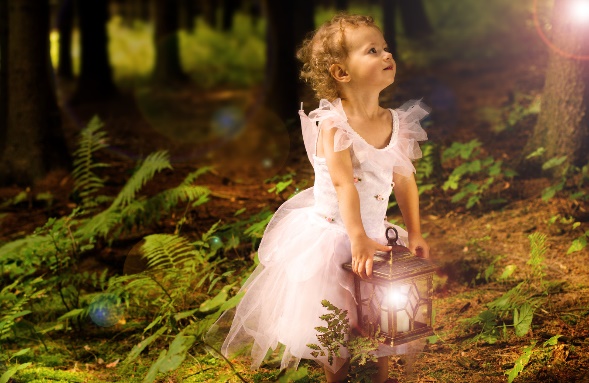 a) lesní mýtiny a vodní hladinyb) hřbitovyc) opuštěná stavení6. Bezhlavý rytíř                              obr.6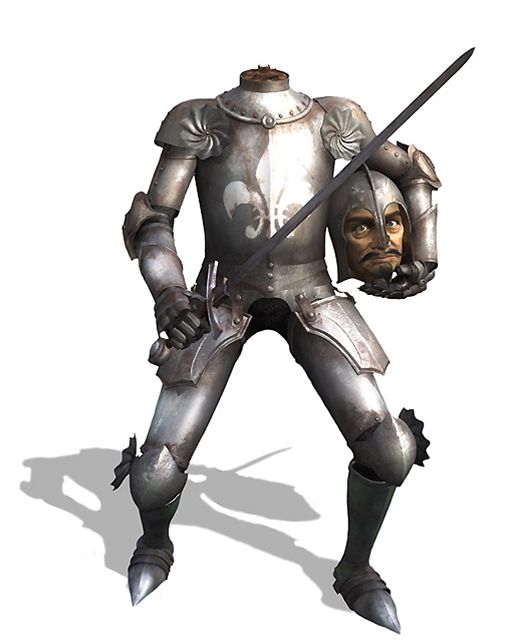 a) staré klášteryb) hrady a zříceninyc) sklepení7. Duchové                             obr.7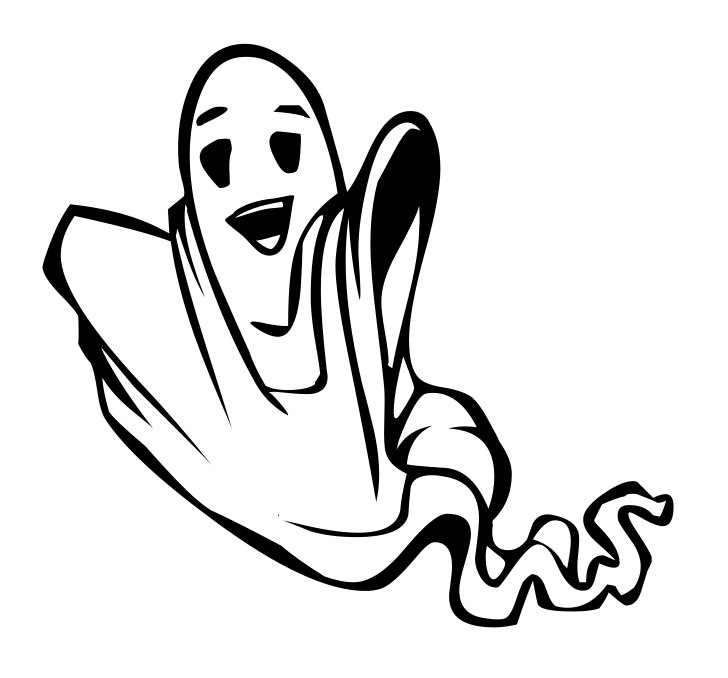 a) školyb) jeskyněc) staré domyA NĚCO MÁLO ZE SPORTU1. Kolik hráčů celkem bývá při zápase na ledu?  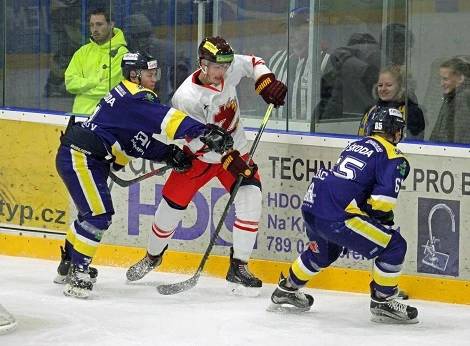 a) 10b) 12c) 142. Který sport nepatří mezi míčové hry?      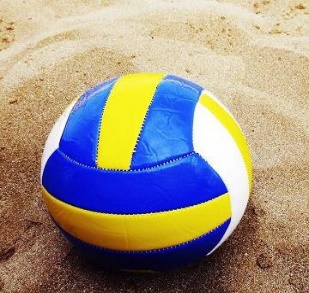 a) volejbalb) košíkovác) curling3. Který sport patří do lehké atletiky?              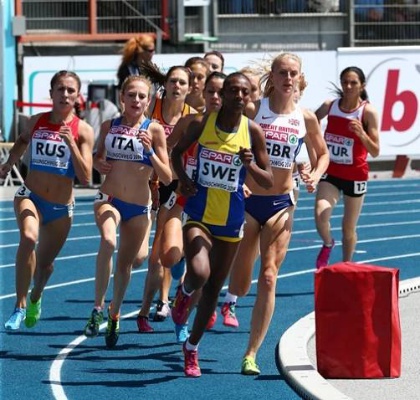 a) hod oštěpemb) vzpíráníc) šerm4. Na kterém nářadí necvičí v gymnastice ženy?  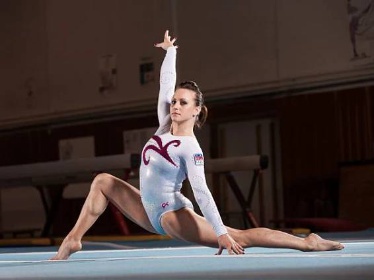 a) kruhyb) kladinac) bradla5. Do které skupiny se vloudil sport, který nepatří     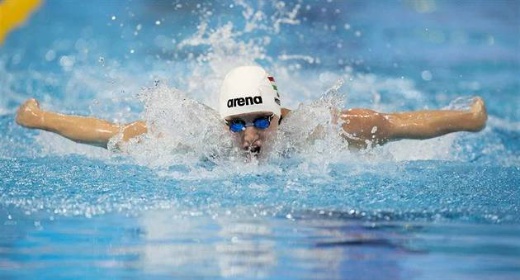     mezi vodní sporty?a) skoky z věže, vodní pólo, plaváníb) potápění, kroket, surfingc) jachting, vodní lyže, synchronizované plavání6. Ve kterém sportu vyniká Martina Sáblíková,      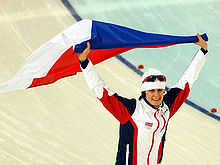     mistryně světa,Evropy i olympijská vítězka?a) běh na 400 mb) slalom na lyžíchc) rychlobrusleníNA NÁVŠTĚVĚ V LESE1. Jaký je název této jedlé houby?         obr.1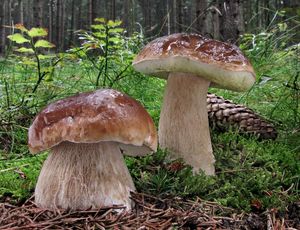 a) hřib satanb) bedla jedlác) hřib smrkový2. Jak se jmenuje toto lesní ovoce?         obr.2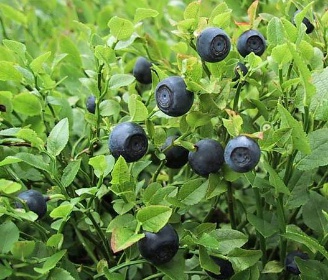 a) borůvkyb) ostružinyc) černý bez3. Čím se živí veverka?                              obr.3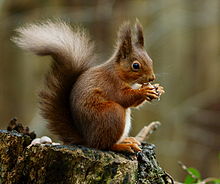 a) hmyzemb) drobnými hrabošic) semeny šišek, houbami, oříšky4. Jaké je to zvířátko?                              obr.4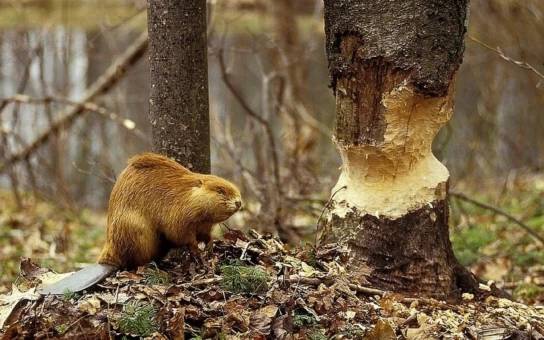 a) vydrab) bobrc) jezevec5. Poznáte tohoto ptáka?                    obr.5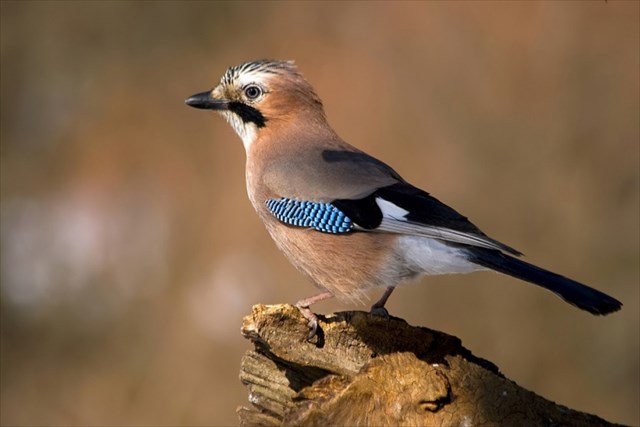 a) strakab) sojkac) strakapoud6. Kterému stromu patří tato větev?             obr.6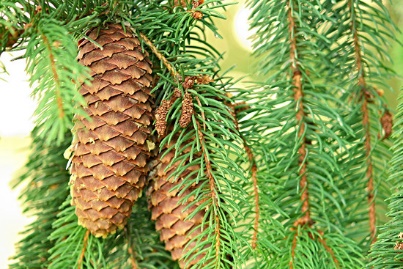 a) smrkub) borovicic) modřinuTABULKA SPRÁVNÝCH ODPOVĚDÍNA LOUCE:                                                            1B, 2A, 3B, 4CZVÍŘATA TROCHU JINAK:                                   1B, 2C, 3ARETRO KVÍZ:                                                          1C, 2C, 3AA CO TAKHLE PEJSCI:                                           1A, 2B, 3A, 4C, 5C, 6CROZUMÍTE STARÝM ČESKÝM SLOVŮM?:        1B, 2A, 3C, 4CKAM PATŘÍ STRAŠIDLA?:                                    1B, 2A, 3C, 4B, 5A, 6B, 7CNĚCO MÁLO ZE SPORTU:                                    1B, 2C, 3A, 4A, 5B, 6CNA NÁVŠTĚVĚ V LESE:                                         1C, 2A, 3C, 4B, 5B, 6A 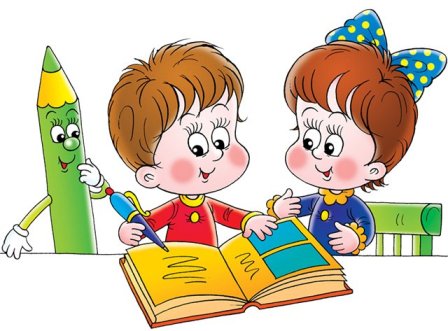 Doufám, že jste se dobře bavily a dařilo se vám.